Δύο διεθνή βραβεία σε σχολικές μονάδες της Π.Ε. Καρδίτσας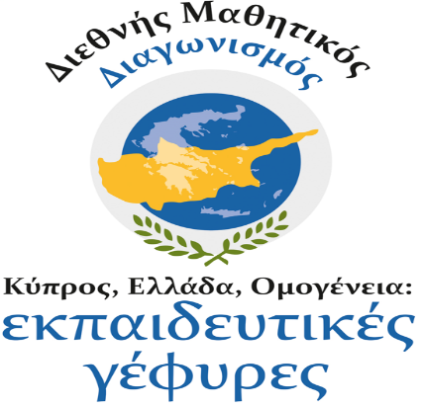 	Η σύμπραξη τριών σχολικών μονάδων της Καρδίτσας, 4ου Νηπιαγωγείου, 4ου Δημοτικού και 6ου Νηπιαγωγείου  στο πρόγραμμα: Κύπρος-Ελλάδα-Ομογένεια, Εκπαιδευτικές γέφυρες ανέδειξε τη συνεργασία μαθητών και εκπαιδευτικών, προσεγγίζοντας τα ζητήματα του Κυπριακού προβλήματος και του Ελληνισμού με ένα ιδιαίτερο πρίσμα.Το πρόγραμμα που σχεδιάστηκε από τα υπουργεία Παιδείας Θρησκευμάτων και Αθλητισμού Ελλάδας και Κύπρου, το Υπουργείο Εσωτερικών, την Πρεσβεία της Κύπρου στην Ελλάδα – Μορφωτικό Γραφείο – Σπίτι της Κύπρου την εκπαιδευτική ραδιοτηλεόραση, απευθύνεται σε μαθητές Νηπιαγωγείων, Δημοτικών, Γυμνασίων, Λυκείων, της Ελλάδας της Κύπρου και της Ομογένειας, δημοσίων και ιδιωτικών σχολείων. Τελεί υπό την αιγίδα της Α.Ε. του προέδρου της Κυπριακής Δημοκρατίας κ. Ν. Χριστοδουλίδη και της Προέδρου της Ελληνικής Δημοκρατίας κ. Κ. Σακελλαροπούλου έχει ως βασική επιδίωξη να γνωρίσουν οι μαθητές την ιστορία της Κύπρου, την ανθρωπογεωγραφία της, το φυσικό περιβάλλον, τον πολιτισμό και τέλος το Κυπριακό πρόβλημα. Επιπλέον, στόχος του προγράμματος είναι η ενδυνάμωση, η συνεργασία καθώς και η επικοινωνία ανάμεσα σε όλες τις μαθητικές κοινότητες του Ελληνισμού.  	Τα παιδιά ασχολήθηκαν σε όλα τα γνωστικά αντικείμενα με το θέμα της Κύπρου (γλώσσα-μαθηματικά-περιβάλλον-εικαστικά). Με τη χρήση εργαλείων web2 προσέγγισαν τα αξιοθέατα, τα ιστορικά-θρησκευτικά και αρχαιολογικά μνημεία του νησιού. 	Αναφερθήκαμε στα γεγονότα του 1974, την εισβολή και την κατοχή μεγάλου μέρους της Κυπριακής Δημοκρατίας μέχρι σήμερα. Συνδέσαμε την τοπική ιστορία με τα πρόσωπα από την περιοχή μας που έδρασαν ηρωικά, τους πέντε πεσόντες και τους εφτά που εξακολουθούν να αρνούνται μέχρι και σήμερα. Η συμμετοχή στο πρόγραμμα ολοκληρώθηκε με καλλιτεχνικές δημιουργίες: Ζωγραφιές ατομικές και ομαδικές, εικαστικά με διάφορα υλικά, σκίτσο το «Κυπριωτάκι» με κάρβουνο, ιστοσελίδα ελεύθερα προσβάσιμη, παραμύθι με ζωγραφιές παιδιών για την προσφυγιά με υπότιτλους και αφήγηση σε έκδοση e-book, τρισδιάστατη κατασκευή μακέτας για τα πενήντα χρόνια της εισβολής, το προσφυγόσημο από το έργο του χαράκτη Τάσσου, ταινία μυθοπλασίας για τους αγνοούμενους με αναφορά στον ήρωα Δημήτρη Αθανασόπουλο από την Καστανιά Καρδίτσας που είναι αγνοούμενος από τις 16 Αυγούστου 1974.      	Όλες οι δημιουργίες αποτυπώνουν την καλλιτεχνική διάθεση μαθητών και εκπαιδευτικών, την πρόσκτηση της γνώσης μέσα από διαφορετικές διαδρομές, την απόδοση γεγονότων, βιωμάτων, συναισθημάτων, αξιών και ιστορικών διδαγμάτων, προσεγγίζοντας και δοκιμάζοντας μορφές της τέχνης με σεβασμό, αλλά και ερασιτεχνισμό. Συμμετείχαν σχολεία από Κύπρο, Ελλάδα, Ευρώπη, Αμερική, Αφρική και Αυστραλία. Υποβλήθηκαν 1058 δημιουργίες σε όλες τις κατηγορίες.      Η καλλιτεχνική επιτροπή του προγράμματος, απένειμε το: 1. πρώτο βραβείο στην κατηγορία ιστοσελίδα με τίτλο «Κύπρος Ελλάδα Ομογένεια εκπαιδευτικές γέφυρες, πενήντα χρόνια….καρτερούμεν» https://kriserour.blogspot.com/2. πρώτο βραβείο στην κατηγορία ταινία μυθοπλασίας με τίτλο «Προσμονή»https://drive.google.com/file/d/14dFhvIDFE0fPYgT16DyrD3vtd1ly64np/view?usp=sharingΗ τελετή βράβευσης των σχολείων που διακρίθηκαν θα γίνει την Τρίτη 23 Απριλίου στην αίθουσα εκδηλώσεων του Ευρωπαϊκού Πανεπιστημίου στη Λευκωσία.4ο Νηπιαγωγείο 4ο Δημοτικό 6ο Νηπιαγωγείο Καρδίτσας